Художественно-эстетическое развитие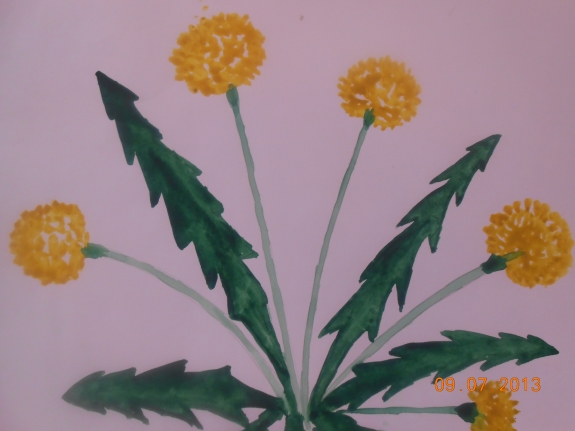 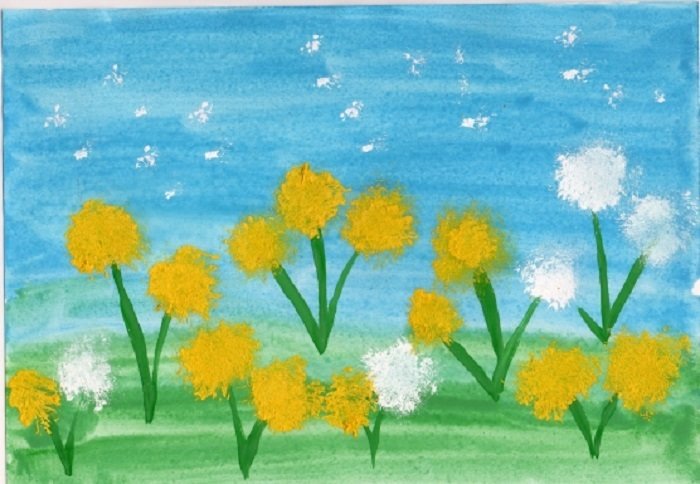 Тема  «Нарисуй картинку про весну».Задачи. Учить детей передавать в рисунке впечатления от весны. Развивать умение удачно располагать изображение на листе. Упражнять в рисовании красками (хорошо промывать кисть, осушать ее, набирать краску на кисть по мере надобности).Предварительная работа. Поговорить с детьми о том, что на улице стало тепло, ярко светит солнышко, весело поют птицы, показалась зеленая травка, расцвели цветы. Вспомнить стихотворения о весне. Предложить нарисовать картинку о весне.Материалы. Лист бумаги формата А5 или немного больше, краски акварель  7–8 цветов, кисти, банка с водой, салфетка 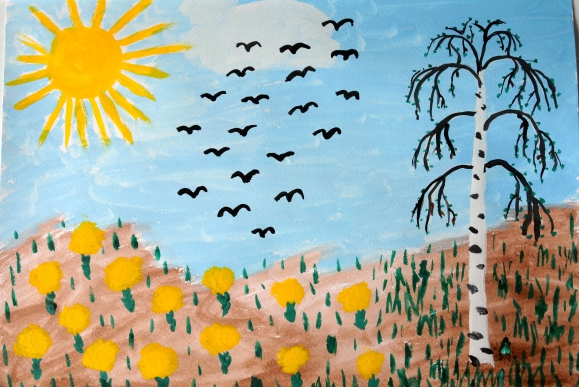 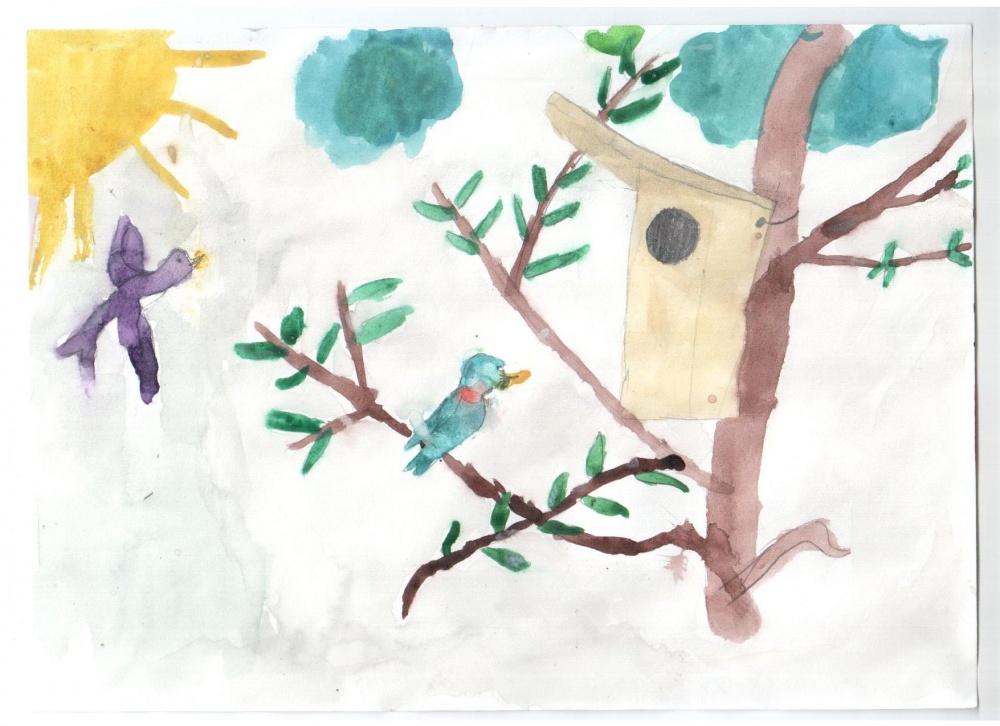 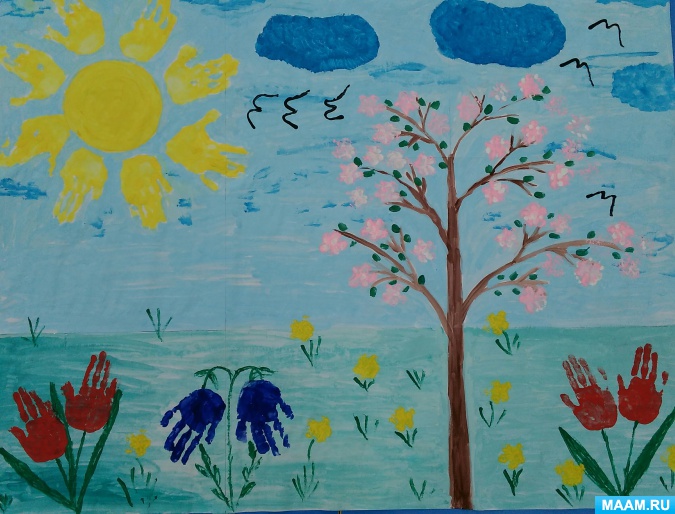 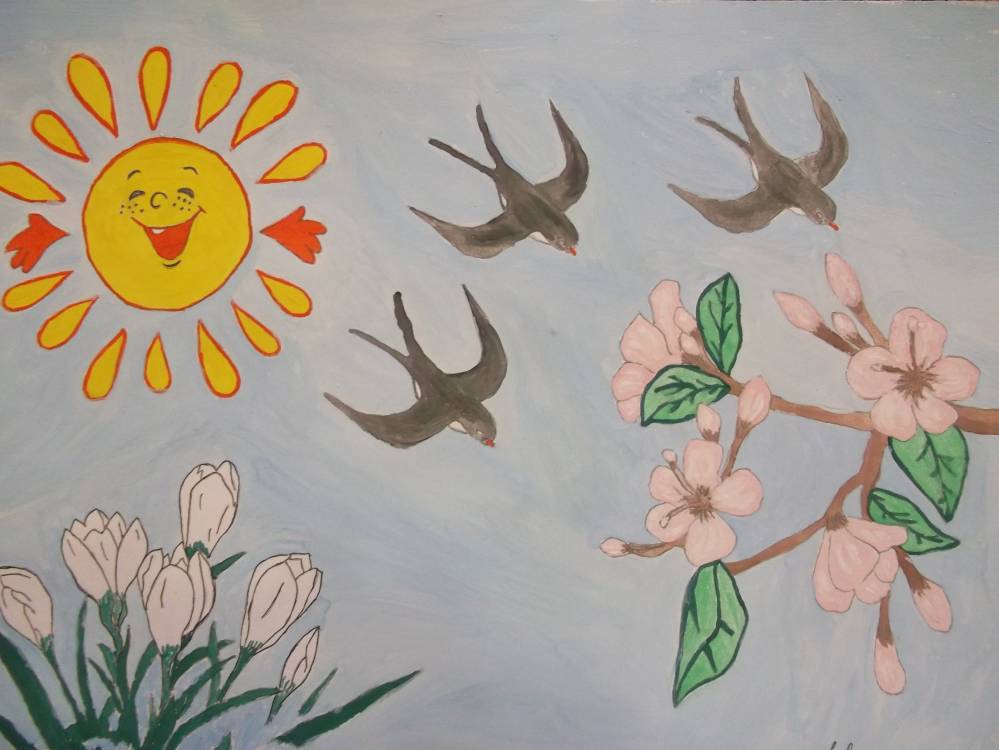 Учим рисовать цветы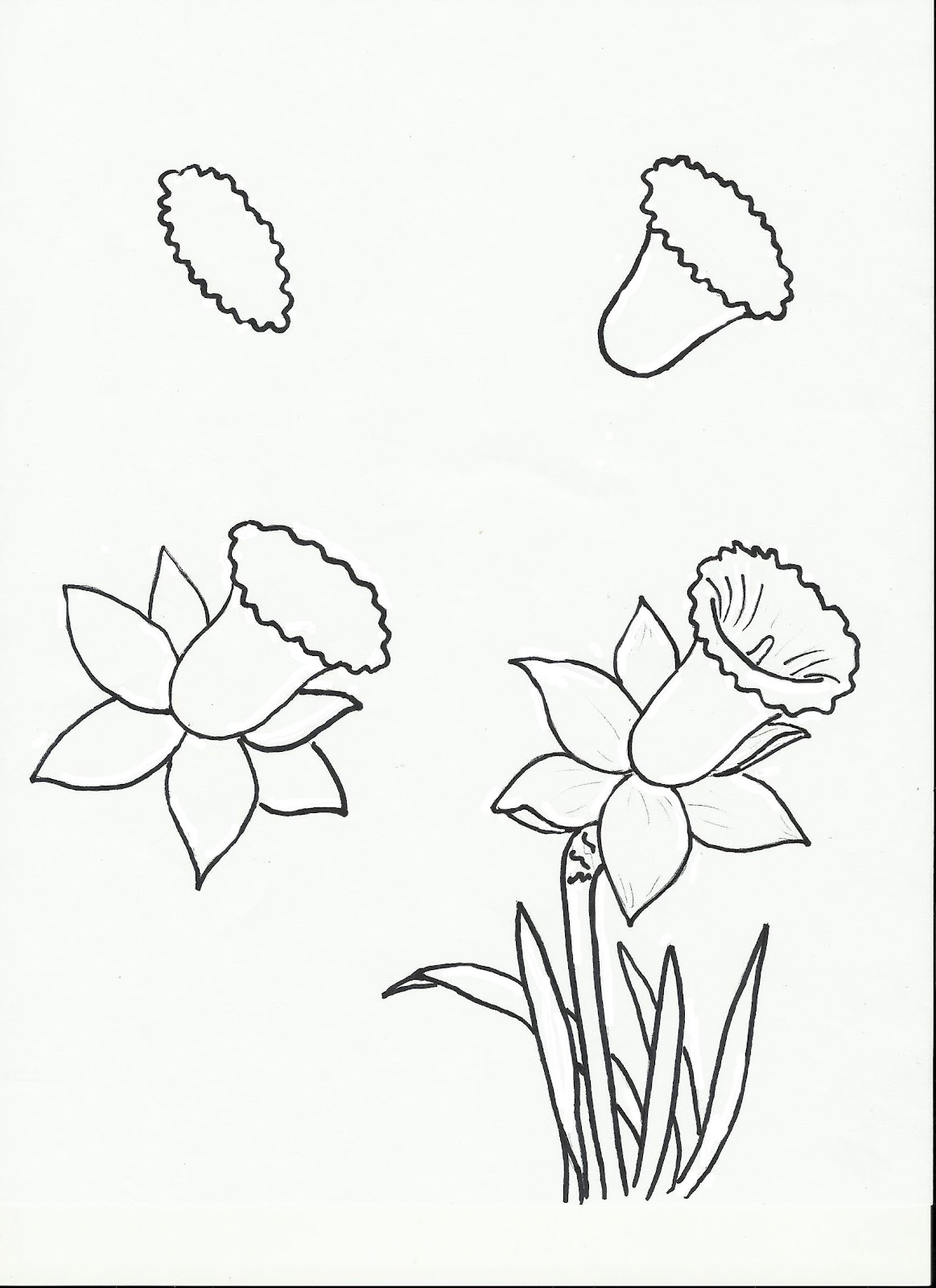 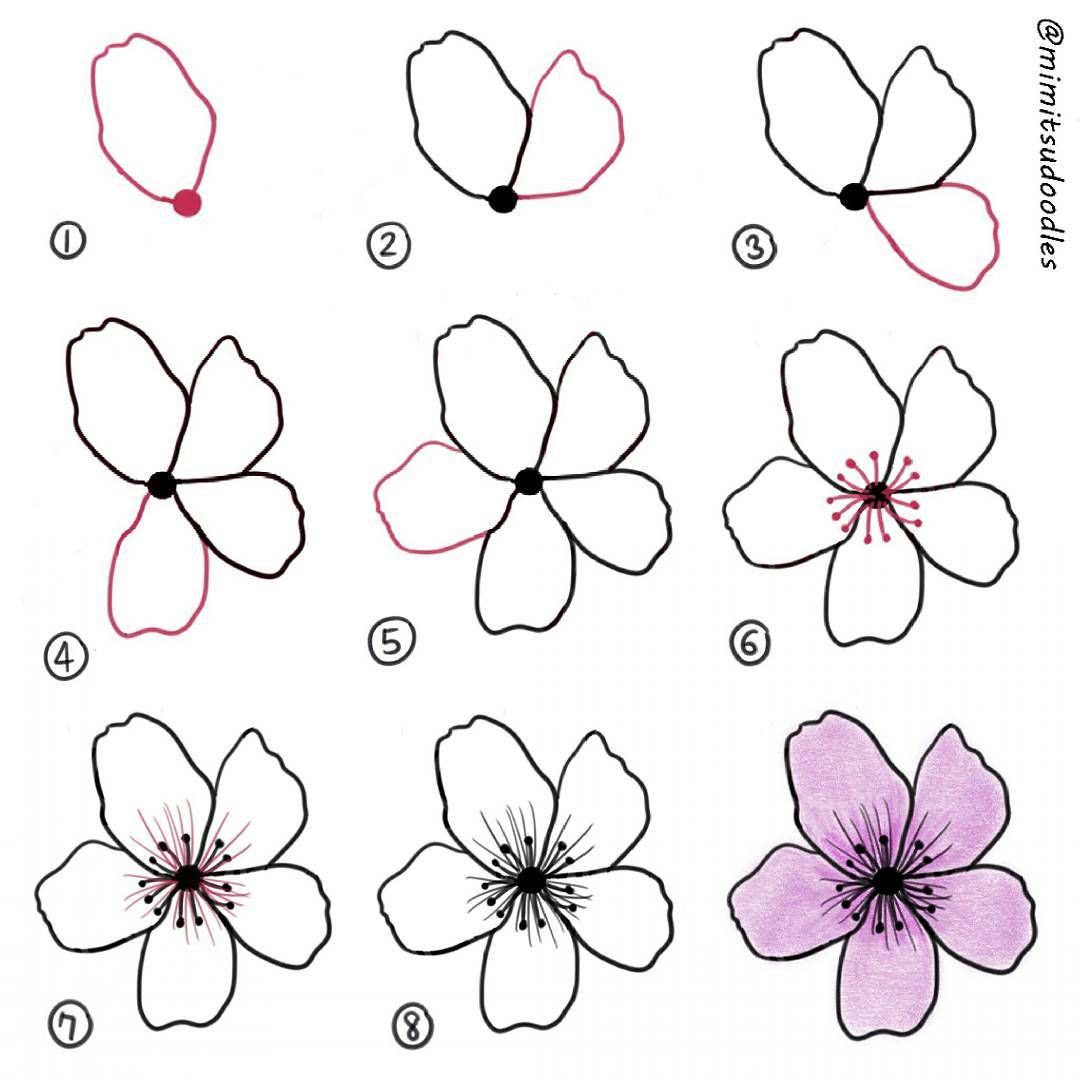 АппликацияТема: «Волшебный сад»Программное содержание: учить создавать композицию, самостоятельно определяя содержание своего изображения (волшебное дерево). Учить резать ножницами по прямой, закруглять углы квадрата, прямоугольника, развивать образное восприятие, воображение. Воспитывать любовь к природе, ко всему живому. Материал и оборудование:  клей, ножницы, клеёнки, кисточки, салфетки, цветная бумага зелёная, коричневая, золотая в форме разных по величине квадратов и прямоугольников, образец дерева.ФизкультминуткаРуки подняли и покачали.Это деревья в лесу.Локти согнули, кисти встряхнули,Ветер сбивает росу.Плавно мы крыльями машем,это к нам птицы летят.Как они сядут, тоже покажем.Крылья сложили назад.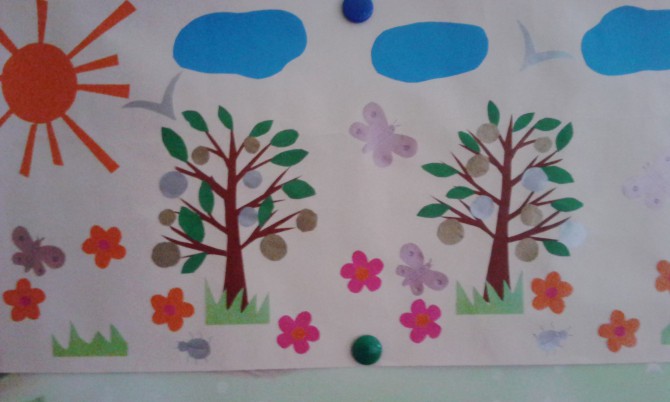 Сирень из салфеток.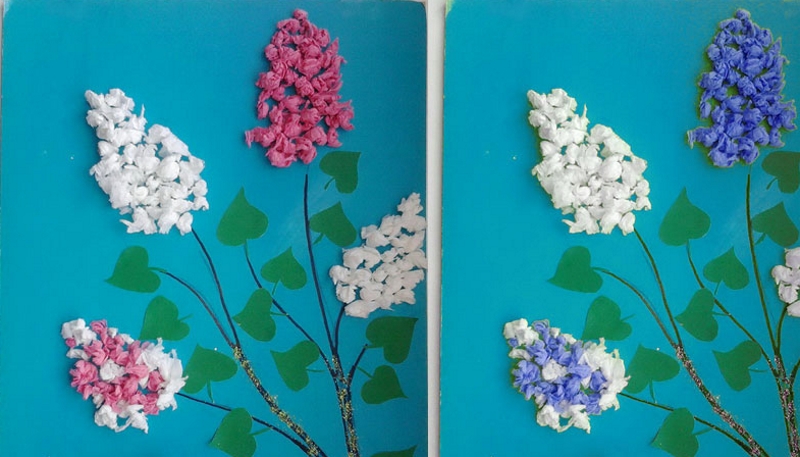 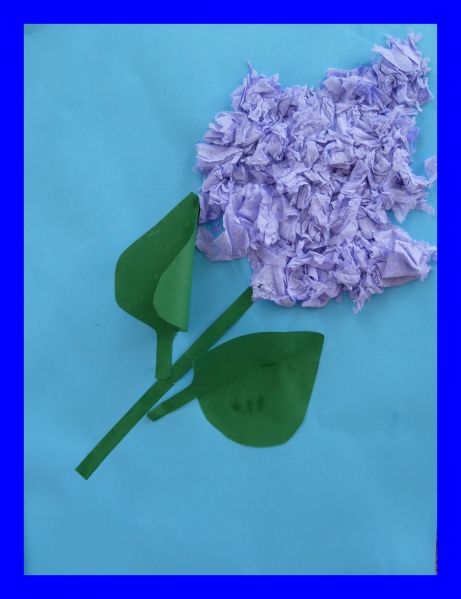 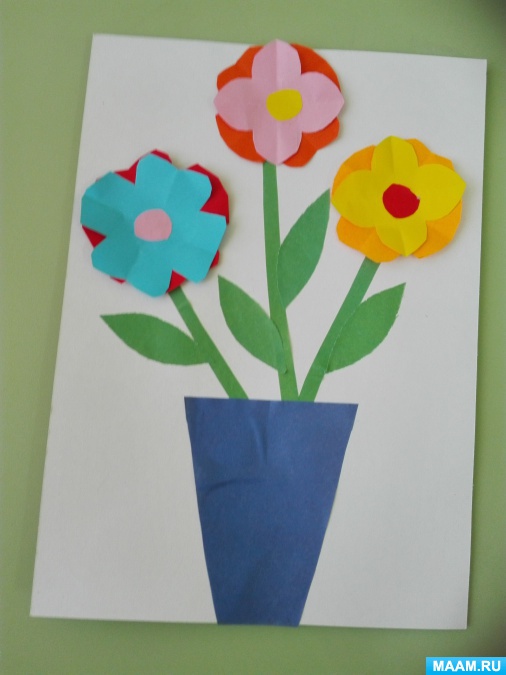 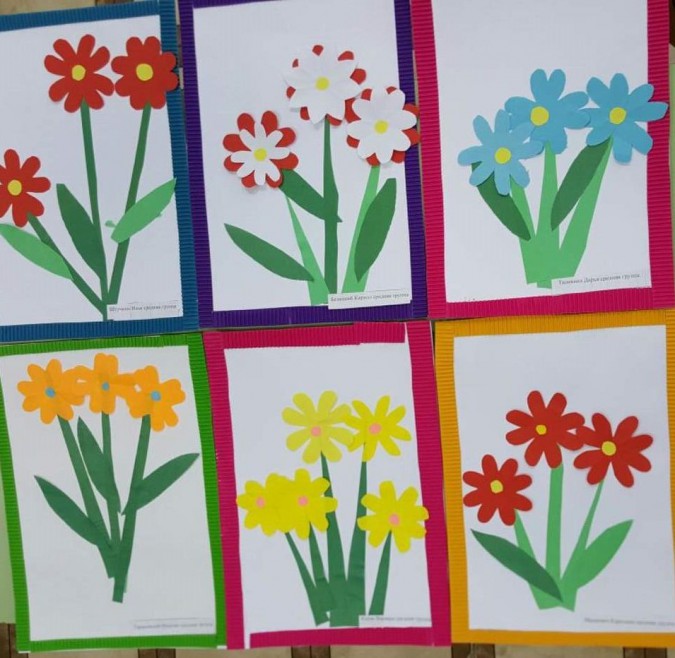 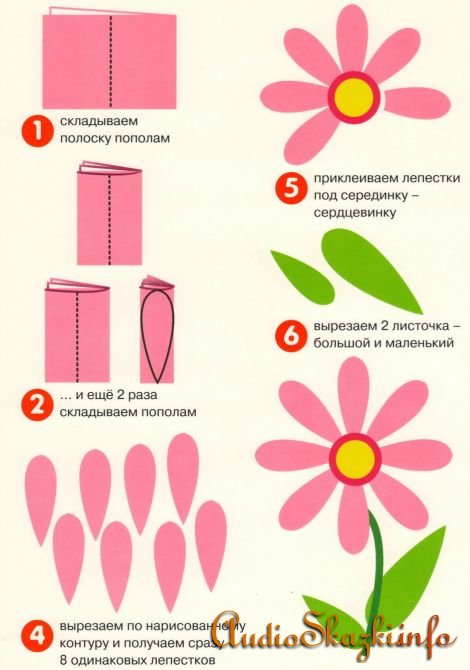 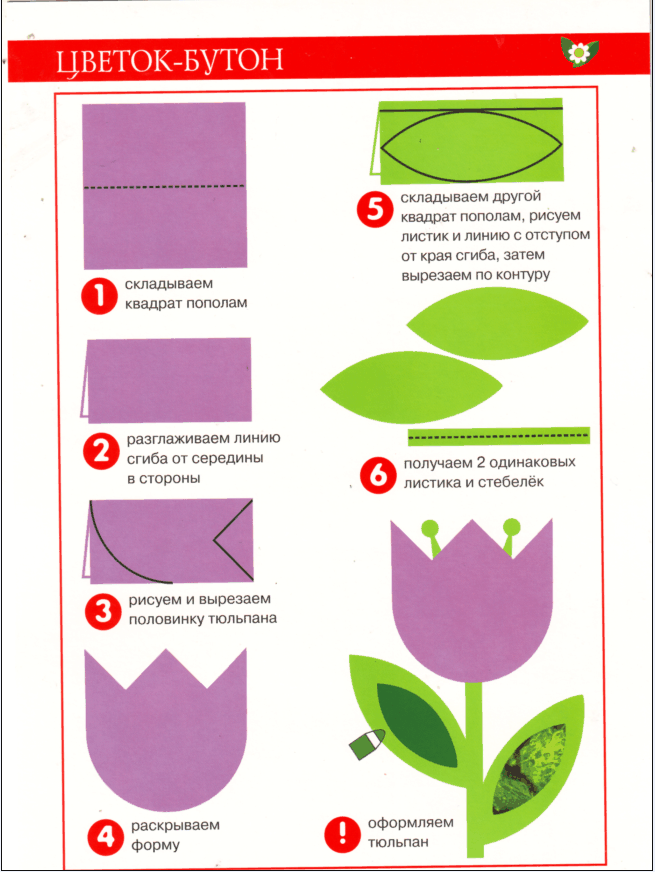 Лепка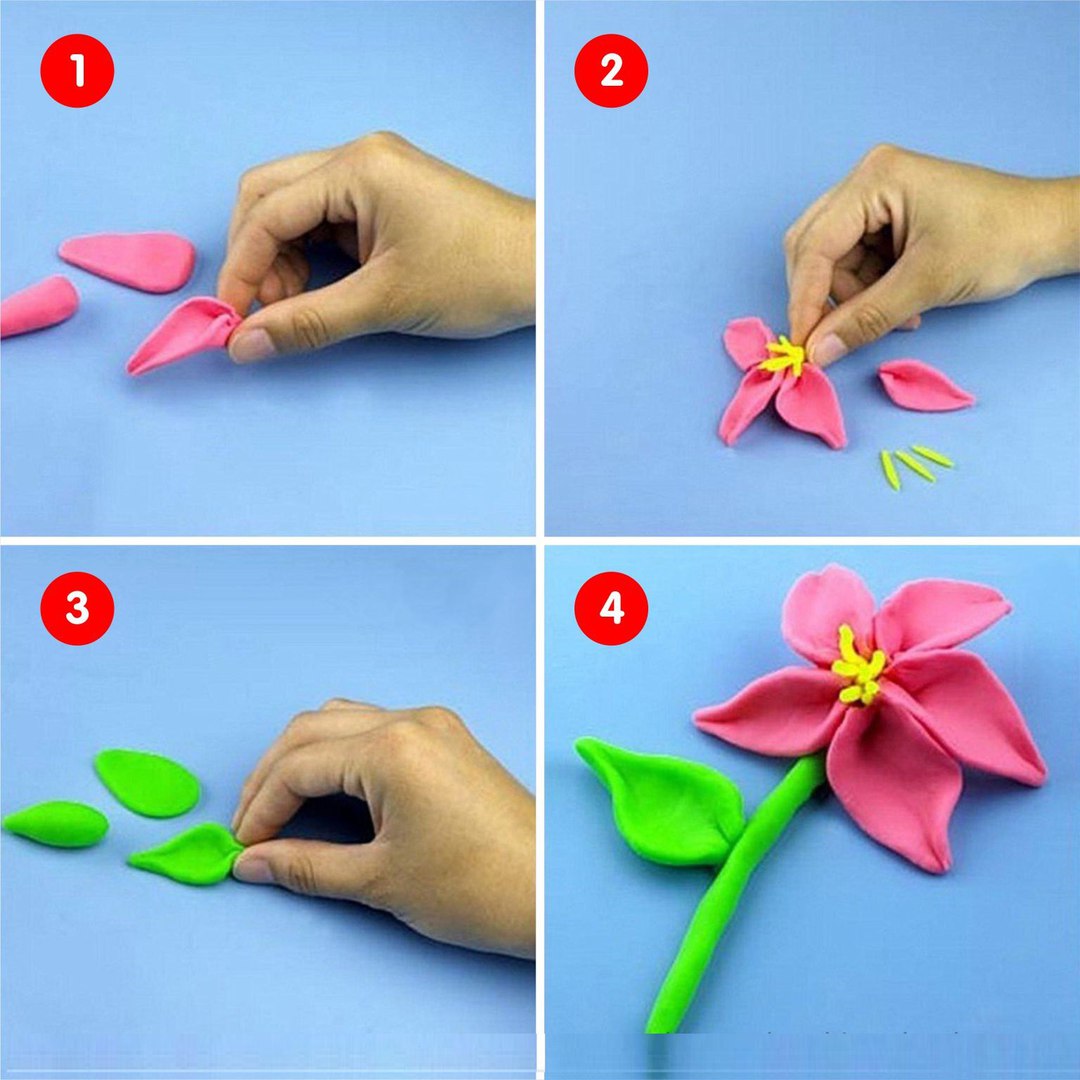 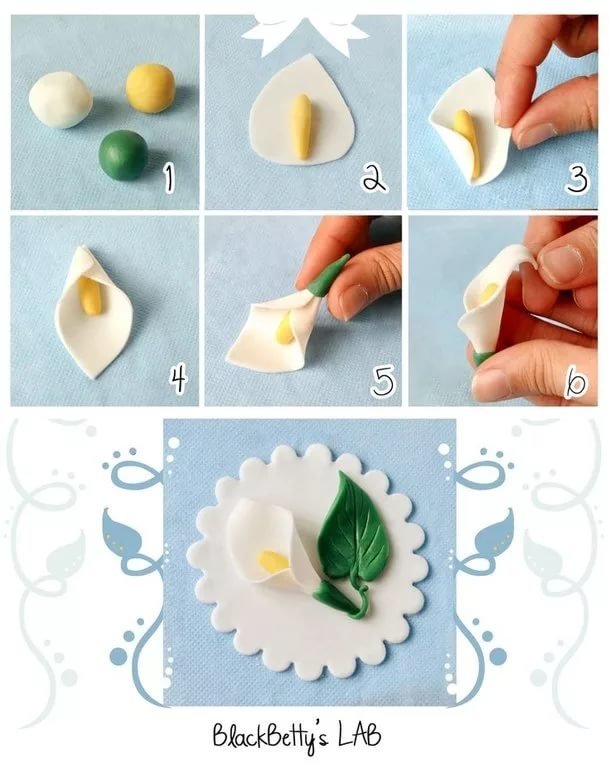 